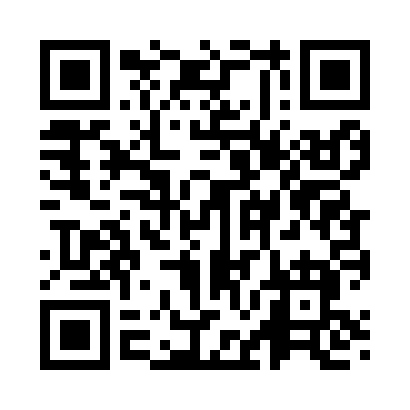 Prayer times for Wingrove, West Virginia, USAMon 1 Jul 2024 - Wed 31 Jul 2024High Latitude Method: Angle Based RulePrayer Calculation Method: Islamic Society of North AmericaAsar Calculation Method: ShafiPrayer times provided by https://www.salahtimes.comDateDayFajrSunriseDhuhrAsrMaghribIsha1Mon4:356:061:295:238:5110:232Tue4:356:071:295:238:5110:223Wed4:366:071:295:238:5110:224Thu4:376:081:295:238:5010:225Fri4:376:081:295:238:5010:216Sat4:386:091:305:238:5010:217Sun4:396:091:305:238:5010:208Mon4:406:101:305:248:4910:209Tue4:416:111:305:248:4910:1910Wed4:416:111:305:248:4910:1811Thu4:426:121:305:248:4810:1812Fri4:436:131:305:248:4810:1713Sat4:446:131:315:248:4710:1614Sun4:456:141:315:248:4710:1615Mon4:466:151:315:248:4610:1516Tue4:476:161:315:248:4610:1417Wed4:486:161:315:248:4510:1318Thu4:496:171:315:248:4510:1219Fri4:506:181:315:248:4410:1120Sat4:516:191:315:248:4310:1021Sun4:526:191:315:238:4310:0922Mon4:536:201:315:238:4210:0823Tue4:556:211:315:238:4110:0724Wed4:566:221:315:238:4010:0625Thu4:576:221:315:238:4010:0526Fri4:586:231:315:238:3910:0427Sat4:596:241:315:228:3810:0328Sun5:006:251:315:228:3710:0229Mon5:016:261:315:228:3610:0030Tue5:026:271:315:228:359:5931Wed5:046:271:315:228:349:58